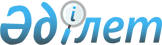 О некоторых вопросах республиканской собственностиПостановление Правительства Республики Казахстан от 7 ноября 2016 года № 675

      В соответствии с подпунктом 4) статьи 11 Закона Республики Казахстан от 1 марта 2011 года «О государственном имуществе» Правительство Республики Казахстан ПОСТАНОВЛЯЕТ:



      1. Реорганизовать акционерное общество «Национальный центр государственной научно-технической экспертизы» (далее – АО «НЦГНТЭ») путем присоединения к нему акционерного общества «Национальный центр научно-технической информации».



      2. Определить основным предметом деятельности АО «НЦГНТЭ» организацию работ по проведению государственной научно-технической экспертизы научных, научно-технических проектов и программ, предлагаемых к финансированию из государственного бюджета, организацию работы национальных научных советов, направление результатов государственной научно-технической экспертизы в национальные научные советы, оценку результатов выполненных научных, научно-технических и инновационных проектов и программ (отчетов), осуществление мониторинга результативности проводимых научных исследований, научно-технических и инновационных проектов и программ, обеспечение качественного подбора состава казахстанских и зарубежных экспертов, подбор состава экспертов для проведения экспертизы научных и научно-технических проектов и программ, содержащих сведения, составляющие государственные секреты, осуществляется из числа казахстанских ученых с соблюдением требований законодательства Республики Казахстан о государственных секретах, методическое и организационно-техническое обеспечение государственной научно-технической экспертизы, формирование банков данных научных, научно-технических и инновационных проектов и программ, проведение научно-исследовательских работ по совершенствованию своей деятельности.



      3. Комитету государственного имущества и приватизации Министерства финансов Республики Казахстан совместно с Комитетом по контролю в сфере образования и науки Министерства образования и науки Республики Казахстан в установленном законодательством порядке обеспечить:

      1) передачу Комитету науки Министерства образования и науки Республики Казахстан прав владения и пользования государственным пакетом акций АО «НЦГНТЭ»;

      2) принятие иных мер, вытекающих из настоящего постановления.



      4. Утвердить прилагаемые изменения и дополнения, которые вносятся в некоторые решения Правительства Республики Казахстан.



      5. Настоящее постановление вводится в действие со дня его подписания.      Премьер-Министр 

      Республики Казахстан                    Б. СагинтаевУтверждены         

постановлением Правительства

Республики Казахстан   

от 7 ноября 2016 года № 675 

Изменения и дополнения, которые вносятся в некоторые решения

Правительства Республики Казахстан

      1. В постановлении Правительства Республики Казахстан от 12 апреля 1999 года № 405 «О видах государственной собственности на государственные пакеты акций и государственные доли участия в организациях» (САПП Республики Казахстан, 1999 г., № 13, ст. 124): 



      в перечне акционерных обществ и хозяйственных товариществ, государственные пакеты акций и государственные доли участия которых остаются в республиканской собственности, утвержденном указанным постановлением:



      в разделе «г. Астана»:



      строку, порядковый номер 21-130, исключить;



      в разделе «г. Алматы»:



      строку, порядковый номер 123-141, исключить; 



      дополнить строкой, порядковый номер 123-147, следующего содержания:

      «123-147. АО «Национальный центр государственной научно-технической экспертизы».



      2. В постановлении Правительства Республики Казахстан от 27 мая 1999 года № 659 «О передаче прав по владению и пользованию государственными пакетами акций и государственными долями в организациях, находящихся в республиканской собственности»: 



      в перечне государственных пакетов акций и государственных долей участия в организациях республиканской собственности, право владения и пользования которыми передается отраслевым министерствам и иным государственным органам, утвержденном указанным постановлением:



      в разделе «Комитет науки Министерства образования и науки Республики Казахстан»:



      строку, порядковый номер 222-39-5, исключить; 



      дополнить строкой, порядковый номер 222-39-7, следующего содержания: 

      «222-39-7. АО «Национальный центр государственной научно-технической экспертизы»;



      в разделе «Комитет по контролю в сфере образования и науки Министерства образования и науки Республики Казахстан»:



      строку, порядковый номер 222-41, исключить.



      3. В постановлении Правительства Республики Казахстан от 21 июля 2006 года № 700 «Некоторые вопросы Министерства образования и науки Республики Казахстан» (САПП Республики Казахстан, 2006 г., № 27, ст. 290):



      в перечне организаций, находящихся в ведении Комитета науки Министерства образования и науки Республики Казахстан, утвержденном указанным постановлением: 



      в разделе 3 «Акционерные общества»:



      строку, порядковый номер 26, исключить;



      дополнить строкой, порядковый номер 28, следующего содержания:

      «28. Национальный центр государственной научно-технической экспертизы».



      4. В постановлении Правительства Республики Казахстан от 28 октября 2004 года № 1111 «Вопросы Министерства образования и науки Республики Казахстан» (САПП Республики Казахстан, 2004 г., № 40, ст. 522): 



      в перечне организаций, находящихся в ведении Министерства образования и науки Республики Казахстан Комитета науки, утвержденном указанным постановлением:



      строку, порядковый номер 32, исключить;



      дополнить строкой, порядковый номер 33, следующего содержания:

      «33. Акционерное общество «Национальный центр государственной научно-технической экспертизы»;



      в перечне организаций, находящихся в ведении Комитета контроля в сфере образования и науки Министерства образования и науки Республики Казахстан:



      строку, порядковый номер 3, исключить.



      5. В постановлении Правительства Республики Казахстан от 25 мая 2011 года № 575 «Об утверждении Правил базового, грантового, программно-целевого финансирования научной и (или) научно-технической деятельности» (САПП Республики Казахстан, 2011 г., № 40, ст. 500): 



      в Правилах базового, грантового, программно-целевого финансирования научной и (или) научно-технической деятельности, утвержденных указанным постановлением:



      в приложении «Типовой договор на выполнение научно-исследовательских работ»:



      в разделе «6. Прочие условия»:



      подпункт 2) пункта 5 изложить в следующей редакции: 

      «2) научно-исследовательская работа подлежит обязательной государственной регистрации в АО «Национальный центр государственной научно-технической экспертизы».



      6. В постановлении Правительства Республики Казахстан от 8 декабря 2015 года № 972 «О реализации Закона Республики Казахстан «О республиканском бюджете на 2016 - 2018 годы»: 



      в приложении 42:



      в перечне государственных заданий на 2016 год, утвержденном указанным постановлением:



      в строке, порядковый номер 18:



      графу «Наименование юридического лица, ответственного за выполнение государственного задания» изложить в следующей редакции:

      «АО «Национальный центр государственной научно-технической экспертизы».
					© 2012. РГП на ПХВ «Институт законодательства и правовой информации Республики Казахстан» Министерства юстиции Республики Казахстан
				